	Av. Assis Chateaubriand nº 195, Setor Oeste. Goiânia - Goiás. CEP: 74130-010. Fone: (62) 3216-2949/2952 (DAAS) e  e-	mails: drh@tjgo.jus.br, secexecdrh@tjgo.jus.br e drhatendimento@tjgo.jus.br.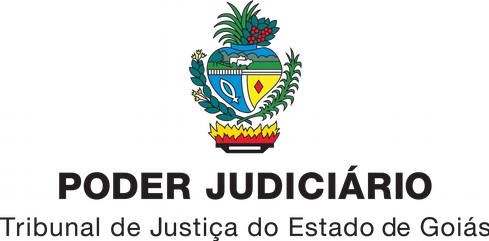 DECLARAÇÃO DE NÃO CONDENAÇÃOCARGO EM COMISSÃODeclaro para fins de designação para função de confiança ou de nomeação para cargo em comissão no Poder Judiciário do Estado de Goiás:Ter praticado atos causadores da perda do cargo ou emprego público:Sim (  ) Não (  )	Ter sido excluído do exercício da profissão por decisão sancionatória judicial ou administrativa do órgão profissional competente: Sim (  ) Não (  )Ter contas relativas ao exercício de cargos ou funções públicas rejeitadas por irregularidade insanável que configure ato doloso de improbidade administrativa, por decisão irrecorrível do órgão competente. Sim (  ) Não (  )	Ter condenação em decisão com trânsito em julgado ou proferida por órgão jurisdicional colegiado nos casos de improbidade administrativa. Sim (  )  Não (  )Ter condenação em decisão com trânsito em julgado ou proferida por órgão jurisdicional  colegiado nos seguintes crimes:Contra a administração pública Sim (  )  Não (  )Contra a incolumidade pública Sim (  )   Não (  )Contra a fé pública  Sim ( )  Não (  )Hediondos Sim (  )  Não (  )Praticados por organização criminosa, quadrilha ou bando Sim (  ) Não (  )De redução de pessoa à condição análoga à de escravo Sim ( )  Não (  )Eleitorais (para os quais a lei comine pena privativa de liberdade)  Sim ( )  Não (  )Lavagem ou ocultação de bens, direitos e valores Sim (  )  Não (  )Por ser verdade, firmo a presente declaração, para que se cumpram todos os efeitos legais.                        Goiânia, _______de___________________________de___________.	           	 Assinatura:________________________________________________                                             Nome (por extenso):_________________________________________                         RG:_________________________Órgão Expedidor _______________                           CPF:______________________________________________________